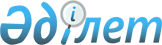 О продлении сроков исполнения договоров по расходам и открытии аккредитивовПостановление Правительства Республики Казахстан от 28 декабря 2006 года N 1304

      В соответствии с  постановлением  Правительства Республики Казахстан от 5 февраля 2005 года N 110 "Об утверждении Правил исполнения республиканского и местных бюджетов" Правительство Республики Казахстан  ПОСТАНОВЛЯЕТ: 

      1. Согласиться с предложением Республиканской бюджетной комиссии о продлении сроков исполнения договоров, зарегистрированных в территориальных органах Комитета казначейства Министерства финансов Республики Казахстан по бюджетным программам, предусмотренным в бюджете 2006 года, и открытии по ним аккредитивов, а также о продлении сроков исполнения договоров по открытым аккредитивам в 2005 году, до 1 декабря 2007 года согласно приложению к настоящему постановлению. 

      2. Комитету казначейства Министерства финансов Республики Казахстан и администраторам бюджетных программ, указанным в приложении, принять меры, вытекающие из настоящего постановления. 

      3. Настоящее постановление вводится в действие со дня подписания.        Исполняющий обязанности 

        Премьер-Министра 

      Республики Казахстан 

Приложение             

к постановлению Правительства  

Республики Казахстан      

от 28 декабря 2006 года N 1304        Сноска. Заголовок и текст Перечня с изменением, внесенным постановлением Правительства Республики Казахстан от 28 августа 2007 года  N 742  .  Перечень договоров государственных учреждений, 

по которым продлевается срок исполнения       1. Договор N 50 от 28 декабря 2006 года, заключенный между Канцелярией Премьер-Министра Республики Казахстан и товариществом с ограниченной ответственностью "Стройинвест-СК". 

      2. Договор N 26 от 28 марта 2006 года, заключенный между Комитетом по борьбе с наркобизнесом и контролю за оборотом наркотиков Министерства внутренних дел Республики Казахстан и товариществом с ограниченной ответственностью "АЙДАР ҚҰРЫЛЫС КОНСАЛТИНГ". 

      3. Договор N 744 от 12 июля 2006 года, заключенный между Министерством внутренних дел Республики Казахстан и товариществом с ограниченной ответственностью "Ғаламдық технологиялар". 

      4. Договор N 12 от 16 февраля 2006 года, заключенный между Службой пожаротушения и аварийно-спасательных работ Комитета противопожарной службы Министерства по чрезвычайным ситуациям Республики Казахстан и товариществом с ограниченной ответственностью Компания АИС-Астана. 

      5. Договор N 135 от 14 февраля 2006 года, заключенный между Комитетом по водным ресурсам Министерства сельского хозяйства Республики Казахстан и товариществом с ограниченной ответственностью Промышленно-строительная группа "КАРО". 

      6. Договор N 139 от 22 февраля 2006 года, заключенный между Комитетом по водным ресурсам Министерства сельского хозяйства Республики Казахстан и Представительством "Китайской геоинженерной корпорации". 

      7. Договор N 1 от 25 февраля 2006 года, заключенный между Министерством сельского хозяйства Республики Казахстан и товариществом с ограниченной ответственностью "МИСИ". 

      8. Договор N 179 от 19 апреля 2006 года, заключенный между Комитетом по водным ресурсам Министерства сельского хозяйства Республики Казахстан и товариществом с ограниченной ответственностью "Юста-ХХI". 

      9. Договор N 216 от 31 августа 2006 года, заключенный между Комитетом по водным ресурсам Министерства сельского хозяйства Республики Казахстан и товариществом с ограниченной ответственностью "Костанайсельхозводопроводстрой". 

      10. Договор N 222 от 20 сентября 2006 года, заключенный между Комитетом по водным ресурсам Министерства сельского хозяйства Республики Казахстан и Республиканским государственным предприятием на праве хозяйственного ведения "Региональная Дирекция по строительству водохозяйственных объектов в северных и центральных областях Казахстана "Северводстрой" Комитета по водным ресурсам Министерства сельского хозяйства Республики Казахстан. 

      11. Договор N 214 от 28 сентября 2006 года, заключенный между Комитетом по водным ресурсам Министерства сельского хозяйства Республики Казахстан и акционерным обществом "Уральскводстрой". 

      12. Договор N 235 от 28 сентября 2006 года, заключенный между Комитетом по водным ресурсам Министерства сельского хозяйства Республики Казахстан и акционерным обществом "Кокшетаугидрогеология". 

      13. Договор N 241 от 19 октября 2006 года, заключенный между Комитетом по водным ресурсам Министерства сельского хозяйства Республики Казахстан и товариществом с ограниченной ответственностью "МИСИ". 

      14. Договор N 242 от 19 октября 2006 года, заключенный между Комитетом по водным ресурсам Министерства сельского хозяйства Республики Казахстан и товариществом с ограниченной ответственностью "МИСИ". 

      15. Договор N 243 от 27 октября 2006 года, заключенный между Комитетом по водным ресурсам Министерства сельского хозяйства Республики Казахстан и товариществом с ограниченной ответственностью "Инсект". 

      16. Договор N 246 от 24 ноября 2006 года, заключенный между Комитетом по водным ресурсам Министерства сельского хозяйства Республики Казахстан и РЕСПУБЛИКАНСКИМ ГОСУДАРСТВЕННЫМ ПРЕДПРИЯТИЕМ НА ПРАВЕ ХОЗЯЙСТВЕННОГО ВЕДЕНИЯ "ОБЪЕДИНЕННАЯ ДИРЕКЦИЯ СТРОЯЩИХСЯ ПРЕДПРИЯТИЙ "АРАЛ" КОМИТЕТА ПО ВОДНЫМ РЕСУРСАМ МИНИСТЕРСТВА СЕЛЬСКОГО ХОЗЯЙСТВА РЕСПУБЛИКИ КАЗАХСТАН. 

      17. Договор N 170 от 12 апреля 2006 года, заключенный между Министерством финансов Республики Казахстан и акционерным обществом "Центр информатизации финансовых систем". 

      18. Договор N 172 от 12 апреля 2006 года, заключенный между Министерством финансов Республики Казахстан и Республиканским государственным казенным предприятием "Центр электронной коммерции" Комитета финансового контроля и государственных закупок Министерства финансов Республики Казахстан. 

      19. Договор N 483 от 27 октября 2006 года, заключенный между Министерством финансов Республики Казахстан и акционерным обществом "GLOTUR" (ГЛОТУР). 

      20. Договор N 565 от 13 декабря 2006 года, заключенный между Министерством финансов Республики Казахстан и товариществом с ограниченной ответственностью "Corporate Business Systems" (Корпоративные бизнес системы). 

      21. Договор N 571 от 14 декабря 2006 года, заключенный между Министерством финансов Республики Казахстан и товариществом с ограниченной ответственностью "Corporate Business Systems" (Корпоративные бизнес системы). 

      22. Договор N 484 от 27 октября 2006 года, заключенный между Министерством финансов Республики Казахстан и товариществом с ограниченной ответственностью "VK Проект". 

      23. Договор N УИТ-20 от 5 сентября 2006 года, заключенный между Министерством финансов Республики Казахстан и товариществом с ограниченной ответственностью "ПЛЮСМИКРО". 

      24. Договор N УИТ-44 от 2 ноября 2006 года, заключенный между Министерством финансов Республики Казахстан и акционерным обществом "New Age Technologies". 

      25. Договор N УИТ-57 от 12 декабря 2006 года, заключенный между Министерством финансов Республики Казахстан и акционерным обществом "GLOTUR" (ГЛОТУР). 

      26. Договор N УИТ-58 от 12 декабря 2006 года, заключенный между Министерством финансов Республики Казахстан и акционерным обществом "GLOTUR" (ГЛОТУР). 

      27. Договор N УИТ-59 от 12 декабря 2006 года, заключенный между Министерством финансов Республики Казахстан и акционерным обществом "GLOTUR" (ГЛОТУР). 

      28. Договор N УИТ-60 от 13 декабря 2006 года, заключенный между Министерством финансов Республики Казахстан и товариществом с ограниченной ответственностью "ТАМУР". 

      29. Договор N УИТ-23 от 8 сентября 2006 года, заключенный между Министерством финансов Республики Казахстан и товариществом с ограниченной ответственностью "BiMash". 

      30. Договор N УИТ-53 от 4 декабря 2006 года, заключенный между Министерством финансов Республики Казахстан и товариществом с ограниченной ответственностью "NVision Central Asia" (Энвижн Централ Эйжа). 

      31. Договор N 441 от 13 октября 2006 года, заключенный между Министерством финансов Республики Казахстан и товариществом с ограниченной ответственностью "VK Проект". 

      32. Договор N 227 от 12 декабря 2006 года, заключенный между Министерством юстиции Республики Казахстан и товариществом с ограниченной ответственностью "Астанагорпроект". 

      33. Договор N 371 от 18 апреля 2006 года, заключенный между Министерством образования и науки Республики Казахстан и акционерным обществом "Национальная компания "Казкосмос". 

      34. Договор N 876 от 5 сентября 2006 года, заключенный между Министерством образования и науки Республики Казахстан и товариществом с ограниченной ответственностью "Алматинская Домостроительная Компания". 

      35. Договор N 1013 от 5 декабря 2006 года, заключенный между Министерством образования и науки Республики Казахстан и товариществом с ограниченной ответственностью "СТРОительная КАмпания". 

      36. Договор N 21 от 14 декабря 2006 года, заключенный между Аэрокосмическим комитетом Министерства образования и науки Республики Казахстан и акционерным обществом "Национальная компания "Казкосмос". 

      37. Договор N 5 от 6 января 2006 года, заключенный между Министерством здравоохранения Республики Казахстан и товариществом с ограниченной ответственностью "Мотив-Елім". 

      38. Договор N 297 от 4 сентября 2006 года, заключенный между Министерством здравоохранения Республики Казахстан и товариществом с ограниченной ответственностью "Самсара". 

      39. Договор N 6 от 6 января 2006 года, заключенный между Министерством здравоохранения Республики Казахстан и товариществом с ограниченной ответственностью "МЕХСТРОЙТРАНС". 

      40. Договор N 4 от 6 января 2006 года, заключенный между Министерством здравоохранения Республики Казахстан и Филиалом Акционерной компании "Байтур Иншаат Тааххют А.Ш.". 

      41. Договор N 158 от 21 марта 2006 года, заключенный между Министерством здравоохранения Республики Казахстан и акционерным обществом "New Age Technologies". 

      42. Договор N 159 от 21 марта 2006 года, заключенный между Министерством здравоохранения Республики Казахстан и акционерным обществом "New Age Technologies". 

      43. Договор N 167 от 4 декабря 2006 года, заключенный между Агентством Республики Казахстан по информатизации и связи и товариществом с ограниченной ответственностью "СофтИнженер". 

      44. Договор N 169 от 6 декабря 2006 года, заключенный между Агентством Республики Казахстан по информатизации и связи и товариществом с ограниченной ответственностью "Тенгиз-Копир-Акмола". 

      45. Договор N 132 от 25 августа 2006 года, заключенный между Агентством Республики Казахстан по информатизации и связи и акционерным обществом "Казинформтелеком". 

      46. Договор N 173 от 6 декабря 2006 года, заключенный между Агентством Республики Казахстан по информатизации и связи и товариществом с ограниченной ответственностью "IT Research Center (Аи Ти Рисеч Центер)". 

      47. Договор N 102 от 28 июня 2006 года, заключенный между Агентством Республики Казахстан по информатизации и связи и товариществом с ограниченной ответственностью "VK Проект". 

      48. Договор N 103 от 28 июня 2006 года, заключенный между Агентством Республики Казахстан по информатизации и связи и товариществом с ограниченной ответственностью "ADK-HC". 

      49. Договор N 98 от 16 июня 2006 года, заключенный между Агентством Республики Казахстан по информатизации и связи и Company "TATA CONSULTANCY SERVICES LIMITED". 

      50. Договор N 117 от 18 июля 2006 года, заключенный между Агентством Республики Казахстан по информатизации и связи и обществом с ограниченной ответственностью "LLC "USP Compulink" ("УСП Компьюлинк"). 

      51. Договор N 145 от 19 октября 2006 года, заключенный между Агентством Республики Казахстан по информатизации и связи и товариществом с ограниченной ответственностью "NEWTECH DISTRIBUTION". 

      52. Договор N 130 от 17 августа 2006 года, заключенный между Агентством Республики Казахстан по информатизации и связи и закрытым акционерным обществом "INFOSISTEMI JET" (Инфосистемы Джет). 

      53. Договор N 3-КС от 16 января 2006 года, заключенный между Управлением делами Президента Республики Казахстан и акционерным обществом "Корпорация "KUAT". 

      54. Договор N 5 от 24 января 2005 года, заключенный между Министерством здравоохранения Республики Казахстан и Астанинским филиалом фирмы "Mabco construktions s.a. (Мабко констракшнз с.а.)". 

      55. Договор N 334 от 21 октября 2005 года, заключенный между Министерством здравоохранения Республики Казахстан и Астанинским филиалом фирмы "Mabco construktions s.a. (Мабко констракшнз с.а.)". 

      56. Договор N 361 от 24 ноября 2005 года, заключенный между Министерством здравоохранения Республики Казахстан и товариществом с ограниченной ответственностью "Самсара". 

      57. Договор N 58 от 15 декабря 2006 года, заключенный между отделом строительства города Кокшетау и товариществом с ограниченной ответственностью "КЭДIР". 

      58. Договор N 6 от 11 апреля 2006 года, заключенный между Департаментом строительства Акмолинской области и товариществом с ограниченной ответственностью "Бобетай". 

      59. Договор N 7/2 от 28 марта 2006 года, заключенный между Отделом строительства города Щучинского района и товариществом с ограниченной ответственностью Проектно-строительной компанией "КОКШЕТАУСТРОЙ". 

      60. Договор N 26 от 2 августа 2006 года, заключенный между Отделом строительства Зерендинского района и товариществом с ограниченной ответственностью "Строитель Плюс". 

      61. Договор N 9 от 21 июля 2006 года, заключенный между Отделом строительства Есильского района и товариществом с ограниченной ответственностью "ФасадСантехСтрой". 

      62. Договор N 5 от 3 марта 2006 года, заключенный между Департаментом строительства Западно-Казахстанской области и товариществом с ограниченной ответственностью "Оралстрой". 

      63. Договор N 34 от 14 апреля 2006 года, заключенный между Департаментом строительства Западно-Казахстанской области и товариществом с ограниченной ответственностью "ПСК УРАЛТЕХНОПРОЕКТ". 

      64. Договор N 167 от 27 июля 2006 года, заключенный между отделом строительства города Уральска и товариществом с ограниченной ответственностью "Унистрой". 

      65. Договор N 158 от 15 июля 2006 года, заключенный между "Отделом строительства города Уральска" и государственным коммунальным предприятием "Орал Су Арнасы" Отдела жилищно-коммунального хозяйства, пассажирского транспорта и автомобильных дорог города Уральска. 

      66. Договор N 1 от 24 июля 2006 года, заключенный между Отделом строительства Бокейординского района и Государственным коммунальным предприятием "Орда" акимата Бокейординского района (на праве хозяйственного ведения). 

      67. Договор N 3 от 24 июля 2006 года, заключенный между Отделом строительства Бокейординского района и Государственным коммунальным предприятием "Орда" акимата Бокейординского района (на праве хозяйственного ведения). 

      68. Договор N 4 от 24 июля 2006 года, заключенный между Отделом строительства Бокейординского района и Государственным коммунальным предприятием "Орда" акимата Бокейординского района (на праве хозяйственного ведения). 

      69. Договор N 02-27 от 4 декабря 2006 года, заключенный между Управлением строительства Кызылординской области и акционерным обществом "Объединенная строительная корпорация". 

      70. Договор N 02-24/И от 7 декабря 2006 года, заключенный между "Управлением строительства Кызылординской области" и Государственным коммунальным предприятием на праве хозяйственного ведения "Дирекция строящихся объектов газификации управления строительства Кызылординской области. 

      71. Договор N 48 от 13 апреля 2006 года, заключенный между городским отделом строительства города Кызылорды и товариществом с ограниченной ответственностью "Интегрострой". 

      72. Договор N 62 от 12 мая 2006 года, заключенный между городским отделом строительства города Кызылорды и товариществом с ограниченной ответственностью "Стройтехнопроект KZ А и К". 

      73. Договор N 57 от 21 апреля 2006 года, заключенный между городским отделом строительства города Кызылорды и товариществом с ограниченной ответственностью "KZ Стройэксперт". 

      74. Договор N 5 от 27 февраля 2006 года, заключенный между КАРМАКШИНСКИМ РАЙОННЫМ ОТДЕЛОМ СТРОИТЕЛЬСТВА и товариществом с ограниченной ответственностью "Кызылорда Даму". 

      75. Договор N 82 от 17 июня 2006 года, заключенный между городским отделом строительства города Кызылорды и товариществом с ограниченной ответственностью "Ырыс НГ". 

      76. Договор N 33 от 9 декабря 2006 года, заключенный между Отделом строительства Енбекшиказахского района и товариществом с ограниченной ответственностью "АТА". 

      77. Договор N 185/12-06 от 21 декабря 2006 года, заключенный между Управлением строительства Алматинской области и товариществом с ограниченной ответственностью "АсарСтройСервис". 

      78. Договор N 16 от 17 апреля 2006 года, заключенный между Отделом строительства Талгарского района и товариществом с ограниченной ответственностью "Есикагропромстрой". 

      79. Договор N 1 от 14 апреля 2006 года, заключенный между отделом строительства города Текели и товариществом с ограниченной ответственностью "МОНОЛИТ". 

      80. Договор N 21 от 24 мая 2006 года, заключенный между отделом строительства города Талдыкоргана и товариществом с ограниченной ответственностью "ЖЕНИС". 

      81. Договор N 6/1 от 27 января 2006 года, заключенный между Департаментом строительства города Астаны и товариществом с ограниченной ответственностью "ВЭН". 

      82. Договор N 6/30 от 24 апреля 2006 года, заключенный между Департаментом строительства города Астаны и товариществом с ограниченной ответственностью "Астанастройсервис-1". 

      83. Договор N 5/61 от 29 апреля 2005 года заключенный между Департаментом строительства города Астаны и товариществом с ограниченной ответственностью "Мотив-Елім". 

      84. Договор N 6/32 от 17 мая 2006 года, заключенный между Департаментом строительства города Астаны и товариществом с ограниченной ответственностью "Билдмаркет - НС". 

      85. Договор N 6/103 от 1 сентября 2006 года, заключенный между Департаментом энергетики и коммунального хозяйства города Астаны и акционерным обществом "КОРПОРАЦИЯ СТРОЙ-КОНТРАКТ". 

      86. Договор N 6/17 от 28 марта 2006 года, заключенный между Департаментом строительства города Астаны и товариществом с ограниченной ответственностью "Альянсстройинвест". 

      87. Договор N 6/16 от 28 марта 2006 года, заключенный между Департаментом строительства города Астаны и акционерным обществом "Акционерная компания "Қазақстан жолдары". 

      88. Договор N 6/41 от 30 мая 2006 года, заключенный между Департаментом строительства города Астаны и товариществом с ограниченной ответственностью "Строительная корпорация "Кулагер". 

      89. Договор N 167 от 28 февраля 2006 года, заключенный между Департаментом пассажирского транспорта и автомобильных дорог города Астаны и акционерным обществом "К-Дорстрой" 

      90. Договор N 3/38 от 2 апреля 2003 года, заключенный между Департаментом строительства города Астаны и товариществом с ограниченной ответственностью "Строительная Компания "Негiз-Акмола". 

      91. Договор N 5/6 от 10 марта 2005 года, заключенный между Департаментом строительства города Астаны и акционерным обществом "Астана Горкоммунхоз". 

      92. Договор N 6/129 от 15 декабря 2006 года, заключенный между Департаментом строительства города Астаны и акционерным обществом "Астана Горкоммунхоз". 

      93. Договор N 1 от 14 мая 2005 года, заключенный между Департаментом строительства города Астаны и Астанинским Филиалом Фирмы "Kruger Hoch-& Tielbau GmbH" /Крюгер Хох унд Тифбау ГмбХ/. 

      94. Договор N 1 от 14 июля 2004 года, заключенный между Департаментом строительства города Астаны и с профессором архитектором Манфреди Николетти (Prof.Architetto Manfredi Nikoletti). 

      95. Договор N 459 от 28 сентября 2005 года, заключенный между Департаментом строительства города Астаны и Республиканским государственным предприятием на праве хозяйственного ведения "Государственная вневедомственная экспертиза проектов" (РГП "Госэкспертиза") Комитета по делам строительства и жилищно-коммунального хозяйства" Министерства индустрии и торговли Республики Казахстан. 

      96. Договор N 5/234 от 31 мая 2005 года, заключенный между Департаментом строительства города Астаны и товариществом с ограниченной ответственностью "Концерн "Найза-Курылыс". 

      97. Договор N 179 от 27 марта 2006 года, заключенный между Департаментом пассажирского транспорта и автомобильных дорог города Астаны и товариществом с ограниченной ответственностью "Поиск-1". 

      98. Договор N 6/128 от 22 декабря 2006 года, заключенный между Департаментом строительства города Астаны и товариществом с ограниченной ответственностью "Альянсстройинвест". 

      99. Договор N 6/127 от 15 декабря 2006 года, заключенный между Департаментом строительства города Астаны и товариществом с ограниченной ответственностью "Астана-Көктем С". 

      100. Договор N 6/36 от 10 апреля 2006 года, заключенный между Департаментом энергетики и коммунального хозяйства города Астаны и акционерным обществом "Астана Горкоммунхоз". 

      101. Договор N 5 от 10 апреля 2006 года (доп. Соглашение N 1 от 31.08.06.), заключенный между Отделом строительства Каркаралинского района и товариществом с ограниченной ответственностью "Фариза 7". 

      102. Договор N 12 от 28 сентября 2006 года, заключенный между Отделом строительства Улытауского района и производственным кооперативом "Парасат". 

      103. Договор N 9 от 21 апреля 2006 года, заключенный между Отделом строительства Улытауского района и индивидуальным предпринимателем "Салабаев Вячеслав Петрович". 

      104. Договор N 69 от 14 декабря 2006 года, заключенный между Отделом строительства города Шымкента и товариществом с ограниченной ответственностью "ТемірБетон НС". 

      105. Договор N 5 от 2 марта 2006 года, заключенный между Ордабасинским районным отделом строительства и товариществом с ограниченной ответственностью "Салқын-2001". 

      106. Договор N 6 от 9 ноября 2006 года, заключенный между "Отделом строительства Шемонаихинского района" и ПРОИЗВОДСТВЕННЫМ КООПЕРАТИВОМ "СтройСервисИнфро+". 

      107. Договор N 135 от 7 октября 2005 года (дополнительное соглашение N 3 от 1 марта 2006 года), заключенный между отделом строительства города Усть-Каменогорск и товариществом с ограниченной ответственностью "ВОСТОК-РОСС-КОМПЛЕКТ". 

      108. Договор N 150 от 15 ноября 2005 года, заключенный между отделом строительства города Усть-Каменогорска и Коммунальным государственным казенным предприятием "Облжилкомхозстрой" ГУ "Департамента строительства Восточно-Казахстанской области". 

      109. Договор N 52 от 23 мая 2006 года, заключенный между отделом строительства города Усть-Каменогорск и товариществом с ограниченной ответственностью "Назар". 

      110. Договор N 71 от 30 мая 2006 года, заключенный между отделом строительства города Усть-Каменогорск и Коммунальным государственным казенным предприятием "Облжилкомхозстрой" ГУ "Департамента строительства Восточно-Казахстанской области". 

      111. Договор N 74 от 5 декабря 2006 года, заключенный между отделом строительства акимата города Тараза и индивидуальным предпринимателем "Керимбаев Касым Умирханович". 

      112. Договор N 6 от 20 сентября 2006 года, заключенный между Отделом строительства акимата Шуского района и товариществом с ограниченной ответственностью "Система Плюс К". 
					© 2012. РГП на ПХВ «Институт законодательства и правовой информации Республики Казахстан» Министерства юстиции Республики Казахстан
				